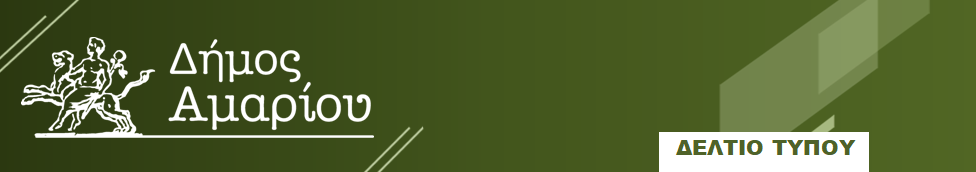 Αγία Φωτεινή, 23 Φεβρουαρίου 2024Συνεδριάζει την Τετάρτη το Δημοτικό Συμβούλιο του Δήμου ΑμαρίουΤην Τετάρτη 28 Φεβρουαρίου 2024 θα πραγματοποιηθεί συνεδρίαση του Δημοτικού Συμβουλίου του Δήμου Αμαρίου. Η συνεδρίαση θα λάβει χώρα στις 18:00, με τα κάτωθι θέματα ημερήσιας διάταξης: Τροποποίηση Τεχνικού Προγράμματος Δήμου Αμαρίου Έτους 2024.Παράταση Προθεσμίας του έργου: «Δίκτυα Αποχέτευσης και Εγκαταστάσεις Επεξεργασίας Λυμάτων Οικισμών: Γερακαρίου, Μεσονησίων και Ελενών», προϋπολογισμού 70.000,00 €.Παράταση Προθεσμίας του έργου: «Βελτίωση Βατότητας Αγροτικής Οδού στην Κοινότητα Γερακαρίου Δήμου Αμαρίου», προϋπολογισμού 160.000,00 €.Παράταση Προθεσμίας του έργου: «Εκτέλεση Έργων από τους Ο.Τ.Α. της Χώρας για την Αντιμετώπιση του Φαινομένου της Λειψυδρίας, υποέργο: Επέκταση Δικτύου Ύδρευσης και Κατασκευή Δεξαμενής Ύδρευσης», προϋπολογισμού 200.000,00 €.Παράταση Προθεσμίας του έργου: «Έργα Υποδομής – Αντιπλημμυρικά Έργα – Αποκαταστάσεις Ζημιών του Οδικού Δικτύου Περιφέρειας Κρήτης, υποέργο (νέο): Ανάπλαση Δρόμων σε Τ.Κ. του Δήμου Αμαρίου», προϋπολογισμού 200.000,00 €.Παράταση Προθεσμίας του έργου: «Ανάπλαση Πλατειών και Κεντρικής Οδού Οικισμού Βολεώνων», προϋπολογισμού 170.560,00 €.Έγκριση 2ου ΑΠΕ του έργου: «Βελτίωση Πρόσβασης σε Γεωργική Γη και Κτηνοτροφικές Εκμεταλλεύσεις του Δήμου Αμαρίου», προϋπολογισμού 2.532.716,39 €.Έγκριση 1ου ΑΠΕ του έργου: «Βελτίωση Βατότητας Αγροτικής Οδού στην Κοινότητα Γερακαρίου Δήμου Αμαρίου», προϋπολογισμού 160.000,00 €.Έγκριση Πρωτοκόλλου Οριστικής Παραλαβής του έργου: «Ανάπλαση Αύλειων Χώρων και Επισκευή – Συντήρηση Σχολικών Κτιρίων Δήμου Αμαρίου», προϋπολογισμού 200.000,00 €.Έγκριση Πρωτοκόλλου Οριστικής Παραλαβής του έργου: «Έργα Υποδομής – Αντιπλημμυρικά Έργα – Αποκαταστάσεις Ζημιών του Οδικού Δικτύου Περιφέρειας Κρήτης, υποέργο (νέο): Ανάπλαση Πλατειών σε Τ.Κ. του Δήμου Αμαρίου», προϋπολογισμού 220.000,00 €.Έγκριση Πρωτοκόλλου Προσωρινής Παραλαβής του έργου: «Αντιστήριξη Οδού με Συστοιχία Πασσάλων στην Τ.Κ. Μέρωνα Δήμου Αμαρίου», προϋπολογισμού 920.000,00 €.Έγκριση Σύναψης Σύμβασης Διαβαθμιδικής Συνεργασίας της Πράξης με Τίτλο: «Πολιτισμικό Εκθετήριο Καλλιτεχνικής Παραγωγής του Καλλιτέχνη Μανόλη Νουκάκη».Συγκρότηση Επιτροπής Παραλαβής και Ελέγχου Ποιότητας Υλικών του έργου: «Αντικατάσταση Αγωγών Μεταφοράς Νερού και Επισκευή Δεξαμενών στους Οικισμούς: Δρυγιές και Άνω Μέρος», προϋπολογισμού 207.000,00 €.Συγκρότηση Επιτροπής Παραλαβής Φυσικού Εδάφους του έργου: «Αντικατάσταση Αγωγών Μεταφοράς Νερού και Επισκευή Δεξαμενών στους Οικισμούς: Δρυγιές και Άνω Μέρος», προϋπολογισμού 207.000,00 €.Συγκρότηση Επιτροπής Χαρακτηρισμού Εδάφους του έργου:  «Αντικατάσταση Αγωγών Μεταφοράς Νερού και Επισκευή Δεξαμενών στους Οικισμούς: Δρυγιές και Άνω Μέρος», προϋπολογισμού 207.000,00 €.Συγκρότηση Επιτροπής Παραλαβής και Ελέγχου Ποιότητας Υλικών του έργου: «Συντήρηση Σχολικών Κτιρίων», προϋπολογισμού 14.301,74 €.Συγκρότηση Επιτροπής Παραλαβής Φυσικού Εδάφους του έργου: «Συντήρηση Σχολικών Κτιρίων», προϋπολογισμού 14.301,74 €.Συγκρότηση Επιτροπής Χαρακτηρισμού Εδάφους του έργου: «Συντήρηση Σχολικών Κτιρίων», προϋπολογισμού 14.301,74 €.Συγκρότηση Επιτροπής Παραλαβής και Ελέγχου Ποιότητας Υλικών του έργου: «Αποκατάσταση Οδικού Δικτύου και Βελτίωση Κυκλοφοριακών Συνθηκών Περιφέρειας Δήμου Αμαρίου», προϋπολογισμού 45.000,00 €.Συγκρότηση Επιτροπής Παραλαβής Φυσικού Εδάφους του έργου: «Αποκατάσταση Οδικού Δικτύου και Βελτίωση Κυκλοφοριακών Συνθηκών Περιφέρειας Δήμου Αμαρίου», προϋπολογισμού 45.000,00 €.Συγκρότηση Επιτροπής Χαρακτηρισμού Εδάφους του έργου: «Αποκατάσταση Οδικού Δικτύου και Βελτίωση Κυκλοφοριακών Συνθηκών Περιφέρειας Δήμου Αμαρίου», προϋπολογισμού 45.000,00 €.Έγκριση Επαναπροκήρυξης Πρόσληψης Προσωπικού Ιδιωτικού Δικαίου Ορισμένου Χρόνου (ΙΔΟΧ) Ανταποδοτικού Χαρακτήρα.Ορισμός Εκπροσώπων του Δήμου Αμαρίου στις Γενικές Συνελεύσεις της «ΔΑΙΔΑΛΟΣ Α.Ε. – Αναπτυξιακός Οργανισμός Τοπικής Αυτοδιοίκησης».Ορισμός Εκπροσώπων του Δήμου Αμαρίου στην Κοινή Επιτροπή Παρακολούθησης Συμβάσεων του «Δικτύου Ιδαίων».Τροποποίηση της υπ’ αριθμ. 35/10.03.2020 Απόφασης Δ.Σ. περί Σύστασης Δημοτικής Επιτροπής Ισότητας.Διαγραφές Τελών.Αναμόρφωση Προϋπολογισμού.